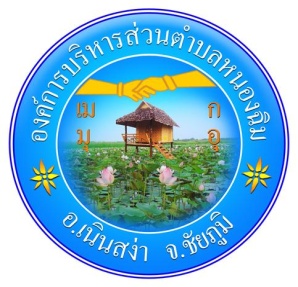 การปฏิบัติงานเรื่องร้องเรียนร้องทุกข์(สําหรับเจ้าหน้าที่ที่เกี่ยวข้องทุกตําแหน่ง)                                                 สำนักปลัด                                                 องค์การบริหารส่วนตำบลหนองฉิม                                                 อําเภอเนินสง่า จังหวัดชัยภูมิคํานําคู่มือการปฏิบัติงานเรื่องร้องเรียนร้องทุกข์ ของศูนย์ร้องเรียนร้องทุกข์  สำนักปลัด  องค์การบริหารส่วนตำบลหนองฉิม  ฉบับนี้จัดทําขึ้นเพื่อเป็นแนวทางการดําเนินการจัดการ
ข้อร้องเรียนของศูนย์ร้องเรียนร้องทุกข์  สำนักปลัด  องค์การบริหารส่วนตำบลหนองฉิม  
                ทั้งนี้ การจัดการข้อร้องเรียนจนได้ข้อยุติ ให้มีความรวดเร็วและมีประสิทธิภาพ เพื่อ ตอบสนองความต้องการและความคาดหวังของผู้รับบริการ จําเป็นจะต้องมีขั้นตอน กระบวนการ และ แนวทางในการปฏิบัติงานที่ชัดเจนและเป็นมาตรฐานเดียวกัน                                                                         สำนักปลัด                                                                      องค์การบริหารส่วนตำบลหนองฉิมสารบัญ	เรื่อง										       หน้าหลักการและเหตุผล										1การจัดตั้งศูนย์ร้องเรียนร้องทุกข์องค์การบริหารส่วนตำบลหนองฉิม				1สถานที่ตั้ง											1หน้าที่ความรับผิดชอบ 										1วัตถุประสงค์											2 คําจํากัดความ											2 แผนผังกระบวนการจัดการเรื่องร้องเรียน / ร้องทุกข์						3ขั้นตอนการปฏิบัติงาน										4การรับและตรวจสอบข้อร้องเรียนจากช่องทางต่างๆ 						4การบันทึกข้อร้องเรียน 										5การประสานหน่วยงานเพื่อแก้ไขข้อร้องเรียนและการแจ้งกลับผู้ร้องเรียน			5 ติดตามการแก้ไขข้อร้องเรียน 									5การรายงานผลการดำเนินการให้ผู้บริหารทราบ       						5มาตรฐานงาน 											6แบบฟอร์ม											6จัดทําโดย											6ภาคผนวก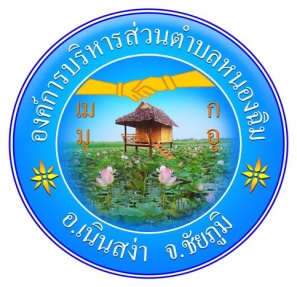 คู่มือการปฏิบัติงานเรื่องร้องเรียนร้องทุกข์ศูนย์ร้องเรียนร้องทุกข์องค์การบริหารส่วนตำบลหนองฉิม๑. หลักการและเหตุผลพระราชกฤษฎีกาว่าด้วยหลักเกณฑ์และวิธีการบริหารกิจการบ้านเมืองที่ดี พ.ศ. ๒๕๔๖ ได้กําหนดแนวทางปฏิบัติราชการ มุ่งให้เกิดประโยชน์สุขแก่ประชาชน โดยยึดประชาชนเป็นศูนย์กลาง เพื่อตอบสนองความต้องการของประชาชนให้เกิดความผาสุกและความเป็นอยู่ที่ดีของประชาชน เกิด ผลสัมฤทธิ์ต่องานบริการที่มีประสิทธิภาพและเกิดความคุ้มค่าในการให้บริการ ไม่มีขั้นตอนปฏิบัติงานเกินความจําเป็น มีการปรับปรุงภารกิจให้ทันต่อสถานการณ์ ประชาชนได้รับการอํานวยความสะดวกและ ได้รับการตอบสนองความต้องการ และมีการประเมินผลการให้บริการอย่างสม่ำเสมอ ๒. การจัดตั้งศูนย์ร้องเรียนร้องทุกข์องค์การบริหารส่วนตำบลหนองฉิมเพื่อให้การบริหารระบบราชการเป็นไปด้วยความถูกต้อง บริสุทธิ์ ยุติธรรม ควบคู่กับ การพัฒนาบําบัดทุกข์ บํารุงสุข ตลอดจนดําเนินการแก้ไขปัญหาความเดือดร้อนของประชาชนได้อย่างมี ประสิทธิภาพ ด้วยความรวดเร็วประสบผลสําเร็จอย่างเป็นรูปธรรม อีกทั้งเพื่อเป็นศูนย์รับแจ้งเบาะแส 
การทุจริต หรือไม่ได้รับความเป็นธรรมจากการปฏิบัติงานของเจ้าหน้าที่ องค์การบริหารส่วนตำบลหนองฉิม              จึงได้ จัดตั้งศูนย์รับเรื่องร้องเรียนร้องทุกข์ ขึ้น ซึ่งในกรณีการร้องเรียนที่เกี่ยวกับบุคคล จะมีการเก็บรักษา เรื่องราวไว้เป็นความลับและปกปิดชื่อผู้ร้องเรียน เพื่อมิให้ผู้ร้องเรียนได้รับผลกระทบและได้รับความเดือดร้อนจากการร้องเรียน ๓. สถานที่ตั้ง                    ตั้งอยู่ ณ หมู่ที่ 13  องค์การบริหารส่วนตำบลหนองฉิม  ตำบลหนองฉิม  อำเภอเนินสง่า จังหวัดชัยภูมิ๔. หน้าที่ความรับผิดชอบเป็นศูนย์กลางในการรับเรื่องร้องเรียนร้องทุกข์ และให้บริการข้อมูลข่าวสาร ให้คําปรึกษา 
รับเรื่องปัญหาความต้องการและข้อเสนอแนะของประชาชน/วัตถุประสงค์-2-๕. วัตถุประสงค์๑. เพื่อให้การดําเนินงานจัดการข้อร้องเรียนร้องทุกข์ ของศูนย์ร้องเรียนร้องทุกข์  องค์การบริหารส่วนตำบลหนองฉิม มีขั้นตอน กระบวนการ และแนวทางในการปฏิบัติงานเป็นมาตรฐานเดียวกัน๒. เพื่อให้มั่นใจว่าได้มีการปฏิบัติตามข้อกําหนด ระเบียบ หลักเกณฑ์เกี่ยวกับการจัดการข้อร้องเรียนร้องทุกข์ ที่กําหนดไว้อย่างสม่ำเสมอและมีประสิทธิภาพ6. คําจํากัดความ“ผู้รับบริการ” หมายถึง ผู้ที่มารับบริการจากส่วนราชการและประชาชนทั่วไป“ผู้มีส่วนได้เสีย” หมายถึง ผู้ที่ได้รับผลกระทบ ทั้งทางบวกและทางลบ ทั้งทางตรงและ ทางอ้อม            จากการดําเนินการของส่วนราชการ เช่น ประชาชนในเขตตำบลหนองฉิม“การจัดการข้อร้องเรียน” มีความหมายครอบคลุมถึงการจัดการในเรื่องข้อร้องเรียน/ร้องทุกข์/ข้อเสนอแนะ/ข้อคิดเห็น/คําชมเชย/การสอบถามหรือการร้องขอข้อมูล“ผู้ร้องเรียน/ร้องทุกข์” หมายถึง ประชาชนทั่วไป/ผู้มีส่วนได้เสียที่มาติดต่อราชการผ่าน ช่องทาง             ต่าง ๆ โดยมีวัตถุประสงค์ครอบคลุมการร้องเรียน/ร้องทุกข์/การให้ข้อเสนอแนะ/การให้ข้อคิดเห็น/                        การชมเชย/การร้องขอข้อมูล“ช่องทางการรับข้อร้องเรียน/ร้องทุกข์” หมายถึง ช่องทางต่าง ๆ ที่ใช้ในการรับเรื่อง ร้องเรียนร้องทุกข์ เช่น ติดต่อด้วยตนเอง ติดต่อทางโทรศัพท์ เว็บไซต์ และเฟซบุ๊คขององค์การบริหารส่วนตำบลหนองฉิม๗. ระยะเวลาเปิดให้บริการเปิดให้บริการวันจันทร์ ถึง วันศุกร์ (ยกเว้นวันหยุดที่ทางราชการกําหนด) ตั้งแต่เวลา08.30 - 16.30 น./แผนผังกระบวนการ…-3-8. แผนผังกระบวนการจัดการเรื่องร้องเรียน / ร้องทุกข์-4-9. ขั้นตอนการปฏิบัติงานการแต่งตั้งผู้รับผิดชอบจัดการข้อร้องเรียนร้องทุกข์ ของหน่วยงาน9.๑ จัดตั้งศูนย์ จุดรับข้อร้องเรียนร้องทุกข์ของประชาชน9.๒ จัดทําคําสั่งแต่งตั้งเจ้าหน้าที่ประจําศูนย์ 9.๓ แจ้งผู้รับผิดชอบตามคำสั่งองค์การบริหารส่วนตำบลหนองฉิม   เพื่อความสะดวกในการประสานงาน๑๐. การรับและตรวจสอบข้อร้องเรียนร้องทุกข์  จากช่องทางต่าง ๆดําเนินการรับและติดตามตรวจสอบข้อร้องเรียนร้องทุกข์ ที่เข้ามายังหน่วยงานจาก ช่องทาง  ต่างๆ โดยมีข้อปฏิบัติตามที่กําหนด  ดังนี้					/การบันทึก…-5-๑๑. การบันทึกข้อร้องเรียน๑1.๑ กรอกแบบฟอร์มบันทึกข้อร้องเรียนร้องทุกข์ โดยมีรายละเอียด ชื่อ-สกุล ที่อยู่ หมายเลข โทรศัพท์ติดต่อ เรื่องร้องเรียนร้องทุกข์ และสถานที่เกิดเหตุ๑1.๒ ทุกช่องทางที่มีการร้องเรียน เจ้าหน้าที่ต้องบันทึกข้อร้องเรียนร้องทุกข์ ลงสมุดบันทึกคุม ร้องเรียนร้องทุกข์๑๒. การประสานหน่วยงานเพื่อแก้ปัญหาข้อร้องเรียนร้องทุกข์   และการแจ้งผู้ร้องเรียนร้องทุกข์ทราบ๑๒.๑ กรณีเป็นการขอข้อมูลข่าวสาร ประสานหน่วยงานผู้ครอบครองเอกสาร เจ้าหน้าที่                      ที่เกี่ยวข้อง เพื่อให้ข้อมูลแก่ผู้ร้องขอได้ทันที๑๒.๒ ข้อร้องเรียนร้องทุกข์ ที่เป็นการร้องเรียนเกี่ยวกับคุณภาพการให้บริการของ หน่วยงาน เช่น ไฟฟ้าสาธารณะดับ การจัดการขยะมูลฝอย ตัดต้นไม้ กลิ่นเหม็นรบกวน เป็นต้น จัดทําบันทึกข้อความเสนอไปยังผู้บริหารเพื่อสั่งการหน่วยงานที่เกี่ยวข้อง โดยเบื้องต้นอาจโทรศัพท์แจ้งไปยังหน่วยงานที่เกี่ยวข้อง๑๒.๓ ข้อร้องเรียนร้องทุกข์ ที่ไม่อยู่ในความรับผิดชอบขององค์การบริหารส่วนตำบลหนองฉิม ให้ ดําเนินการประสานหน่วยงานภายนอกที่เกี่ยวข้อง เพื่อให้เกิดความรวดเร็วและถูกต้อง ในการแก้ไข                     ปัญหาต่อไป๑๒.๔ ข้อร้องเรียนที่ส่งผลกระทบต่อหน่วยงาน เช่น กรณี ผู้ร้องเรียนทําหนังสือ ร้องเรียนความไม่โปร่งใสในการจัดซื้อจัดจ้าง  ให้เจ้าหน้าที่จัดทําบันทึกข้อความเพื่อเสนอผู้บริหาร พิจารณาสั่งการไปยังหน่วยงานที่รับผิดชอบ เพื่อดําเนินการตรวจสอบและแจ้งผู้ร้องเรียนทราบ ต่อไป๑๓. การติดตามแก้ไขปัญหาข้อร้องเรียนให้หน่วยงานที่เกี่ยวข้องรายงานผลการดําเนินการให้ทราบภายใน ๕ วันทําการ เพื่อ เจ้าหน้าที่ศูนย์ฯ จะได้แจ้งให้ผู้ร้องเรียนทราบ ต่อไป๑๔. การรายงานผลการดําเนินการให้ผู้บริหารทราบ14.๑ ให้รวบรวมและรายงานสรุปการจัดการข้อร้องเรียนร้องทุกข์ ให้ผู้บริหารทราบทุก ปีงบประมาณ๑4.๒ ให้รวบรวมรายงานสรุปข้อร้องเรียนหลังจากสิ้นปีงบประมาณ เพื่อนํามาวิเคราะห์       การจัดการข้อร้องเรียนร้องทุกข์ ในภาพรวมของหน่วยงาน เพื่อใช้เป็นแนวทางในการแก้ไข ปรับปรุง พัฒนาองค์กรต่อไป					/มาตรฐาน…-6-๑๕. มาตรฐานงานการดําเนินการแก้ไขข้อร้องเรียนร้องทุกข์ ให้แล้วเสร็จภายในระยะเวลาที่กําหนดกรณีได้รับเรื่องร้องเรียนร้องทุกข์ ให้ศูนย์ร้องเรียนร้องทุกข์องค์การบริหารส่วนตำบลหนองฉิม ดําเนินการตรวจสอบและพิจารณาส่งเรื่องให้หน่วยงานที่เกี่ยวข้อง ดําเนินการแก้ไขปัญหาข้อร้องเรียนร้องทุกข์ให้แล้วเสร็จภายใน 
15  วัน๑๖. แบบฟอร์มแบบฟอร์มใบรับแจ้งเหตุเรื่องราวร้องเรียนร้องทุกข์ 17.จัดทำโดยสำนักปลัด  องค์การบริหารส่วนตำบลหนองฉิมหมายเลขโทรศัพท์  0-4405-2967หมายเลขโทรสาร   0-4405-2968เว็ปไซต์ http://www.nongchim.go.th/home/index.phpFacebook : องค์การบริหารส่วนตำบลหนองฉิมช่องทางความถี่ในการตรวจสอบช่องทางระยะเวลาดำเนินการรับข้อรองเรียน/ร้องทุกข์เพื่อประสานหาทางแก้ไขปัญหาหมายเหตุร้องเรียนด้วยตนเอง  ณ  ศูนย์รับเรื่องราวร้องทุกข์  องค์การบริหารส่วนตำบลหนองฉิมทุกครั้งที่มีการร้องเรียนภายใน 1 วันทำการร้องเรียนผ่านเว็บไซต์องค์การบริหารส่วนตำบลหนองฉิมhttp://www.nongchim.go.th/home/index.phpทุกวันภายใน 1 วันทำการร้องเรียนทางโทรศัพท์0-4405-2967ทุกวันภายใน 1 วันทำการร้องเรียนผ่านทาง  Facebookองค์การบริหารส่วนตำบลหนองฉิมทุกวันภายใน 1 วันทำการ